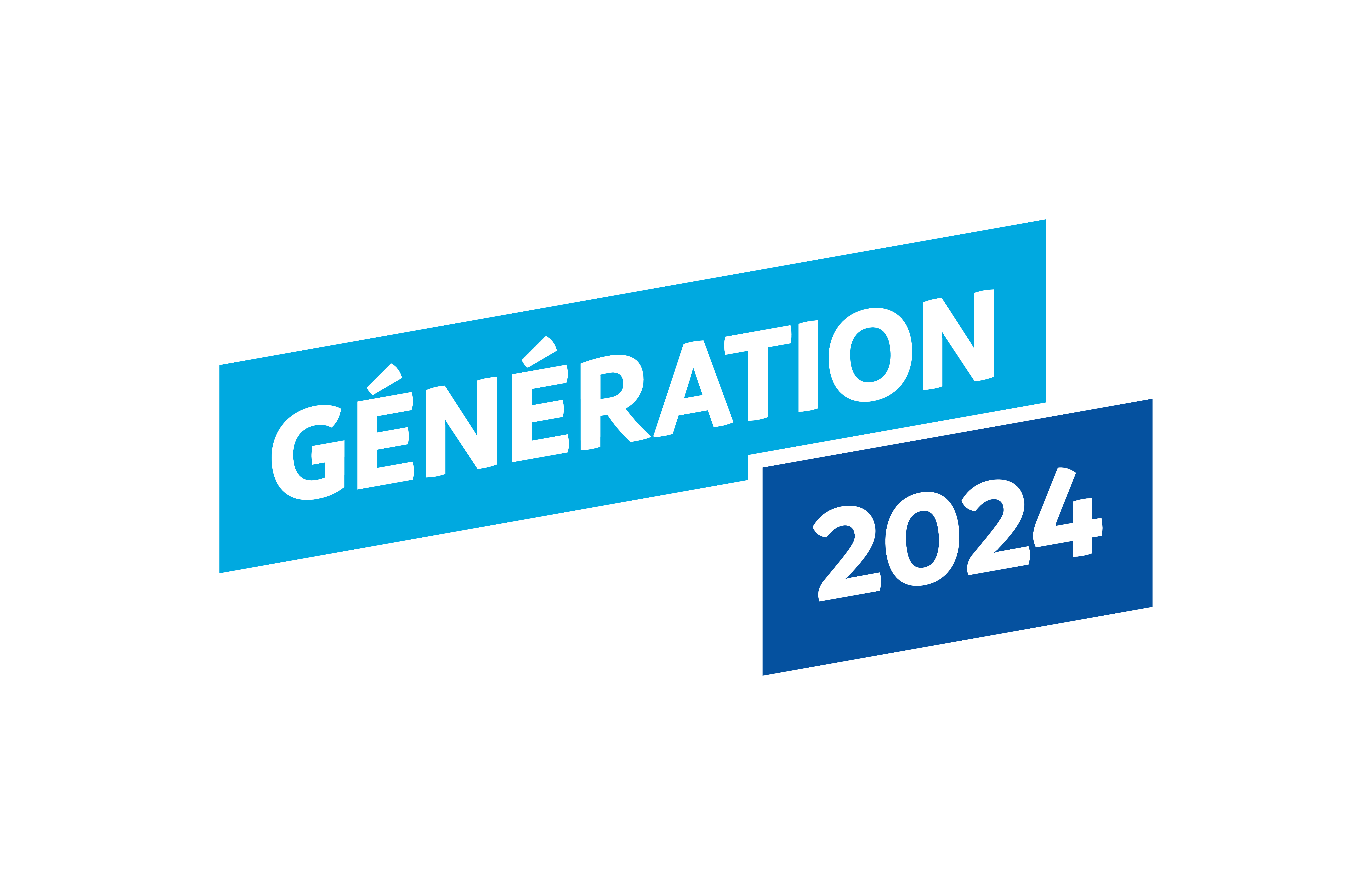 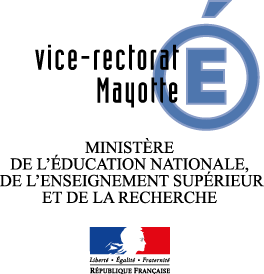 Le cahier des charges est organisé en 4 OBJECTIFS, chacun de ces OBJECTIFS affichants plusieurs items.Les items de chaque volet n’ont pas vocation à être déployés dans leur totalité. Les équipes éducatives doivent commenter ces exigences en les amendant d’intentions et de propositions d’actions concrètes. Le conseil d’administration de l’établissement se prononce sur la demande de labellisation.En annexe il est également possible de préciser ou de joindre les projets réalisés les années passées en lien avec les Items ci-dessus.